SCHEDA ACCOGLIENZA INCLUSIONE A.S. 20__/20___N.B.: A carico del COORDINATORE DI CLASSE COADIUVATO DAL CONSIGLIO DI CLASSE per allievi con BES                     Firma del Coordinatore di classe                                                                                         _________________________ A carico del docente di sostegno per gli allievi DVA Firma del docente di sostegno _________________________Novara, __ /__ /20__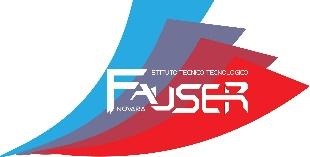 ISTITUTO TECNICO TECNOLOGICO “GIACOMO FAUSER”Via Ricci, 14 - 28100 NOVARA - ITALY -  +39.0321482411 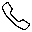 C.F. 80009550031 - P.I. 01560830034. e-mail: notf040002@istruzione.it    -   http://www.fauser.eduNomeClasseScuola di provenienzaNumeri telefonoSituazionefamiliareSupportopsicologicoCoperturafarmacologicaAttivitàextrascolasticheEsperienze vita di gruppoEsperienza scolasticaStudio domesticoCertificazione AltroComportamento: Criticità: ApprendimentoVerifiche: Famiglia: Sostegno: Comportamento: Criticità: ApprendimentoVerifiche: Famiglia: Sostegno: Comportamento: Criticità: ApprendimentoVerifiche: Famiglia: Sostegno: 